2023-2024 G.W. Floyd Elementary School ACIPGeorge W. Floyd Elementary SchoolTo ensure that every student reaches their full potential in order to graduate prepared for college or a career. Floyd's mission is to provide educational programs and activities that challenge all students to reach their potential.We believe: * all children should have the opportunity to excel to their maximum ability in a safe, caring environment.* that high expectations should be established for behavior and achievement for students and staff.* that reading is fundamental to a child's success.* in empowering the student.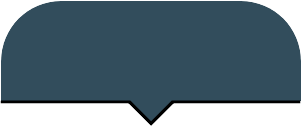 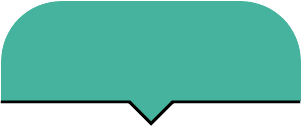 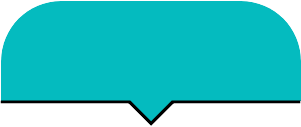 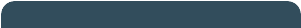 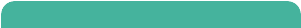 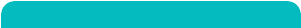 To provide support to students that will assist them mentally during their daily interactions. To offer and provide support to students that will assist them socially during their daily interactions. with peers and adults.To increase student achievement.To use technology resources to increase student and teacher learning across the curriculum. To use electronic devices to help with the implementation of new programs.Offer services that will help students deal with issues and situations that may cause mental anguish during their daily interactions.Address mental issues and provide support to students that will help decrease the numbers of absences to improve attendance. Guide students and provide strategies that will allow for positive social actions and reactions.To increase student achievement in Reading Literacy.To increase student achievement in Math.To provide the resources teachers need to deliver the curriculum. Participate in on going professional development.Students will have the ability to use Google Classroom to receive academic instructions from the teachers.To use computer software to assist with guided practice and assessments. Students will submit completed assignments digitally using the google platform.Data from Counselors and Social WorkersData from the Attendance teamData from RhithmPartner with CED Mental HealthMeasured by the number of incidents reported.Reports from the peer helpers.Mentoring with CARESSmall group counseling data reportReport card conferencing with CounselorDream Center Comm. Partner reportPD on behavior management strategiesDIBELS, AMPLIFY, STAR, USA TESTPrepData meetings sign-in sheet3 RTI Intervention teachersAmplify Reading To close the gap in areas of weakness in Math.2 Math Intervention TeachersAfter school tutoringUtilize the data from Generation Genius Teachers will attend AMSTI Math FoundationsData from resources on usage, grades, observationsSign in sheets, implementation of trainingTeacher lesson plansTeacher observation and student work samples